 LE BLUESUn genre musical :C'est une musique vocale et/ou instrumentale jouée sur tous les tempos. Créée par les esclaves noirs du Sud des Etats-Unis, on y chante son état d’esprit qui est plutôt triste, nostalgique (avoir le blues). Mais le Blues peut aussi être traité de manière humoristique.  Les chanteurs s'accompagnent souvent à la guitare, on peut y ajouter une contrebasse, un piano et une batterie. Le blues a influencé la musique populaire du XXe siècle (jazz, rock, soul...).Glissando : on « glisse » d'une note à une autre, en passant par tous les sons intermédiaires. Les guitaristes de blues utilisent parfois un bottleneck (goulot de bouteille)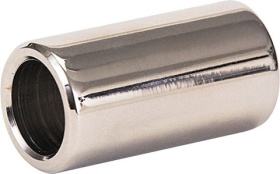 Une forme :					    	       bottleneckLe blues est aussi une forme musicale utilisée dans d'autres genres musicaux (jazz, rock, soul, etc.)Le texte de chaque couplet est constitué le plus souvent de trois phrases. La troisième est régulièrement la conclusion des deux autres. Le texte est donc écrit en forme AAB ou AA’B. Ce format est aussi valable pour la mélodie lorsqu’il n’y a pas de texte (blues instrumental).La plus grande majorité des blues sont écrits sur une grille harmonique de 12 mesures (les accords qui accompagnent le blues s’enchaînent donc souvent de la même manière suivant le déroulement de ces 12 mesures). Morceaux:Walkin' and Cryin' de et par B.B. KingBlues Before Sunrise de Leroy Carr, chanté par Ray CharlesI Got You (I Feel Good), de et par James Brown	   Ray Charles 		         James Brown	                          B.B. King